            г.Томск, ул. Высоцкого Владимира, 30/3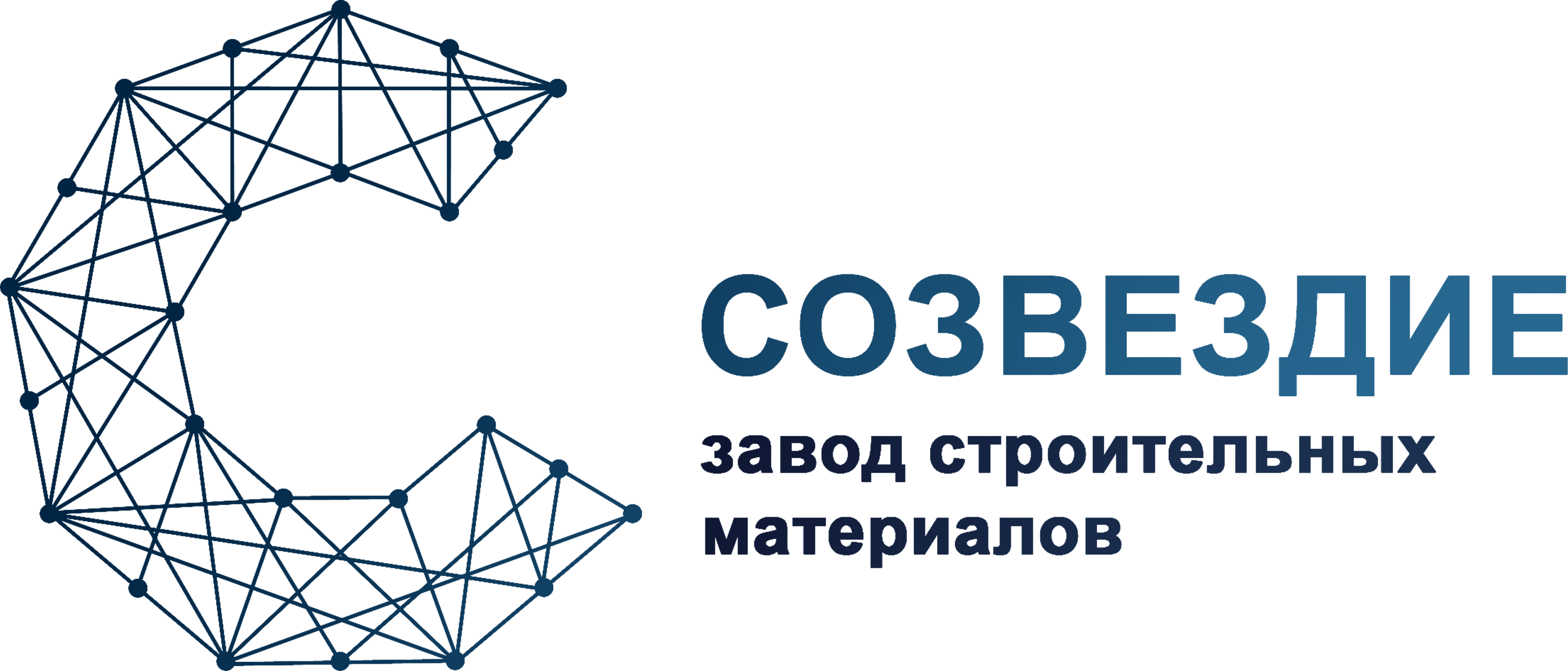 sozvezdie-plitka.ru8(3822)23-58-68, 8(3822)20-77-99, 8-906-954-5858Выполняем комплексное благоустройство, ландшафтный дизайн, асфальтирование, озеленение. Услуги по доставке.Любые другие цвета выполняются на заказ!!!созвездие-плитка.рф+7-906-954-5858, 8(3822)20-77-99, 8(3822)23-58-68sozvezdie-plitka@mail.ru№ п/пфотоРазмеры Цены1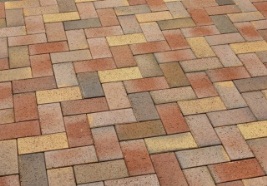 Кирпич дорожный (ВП)10х20х6см50шт = 1м2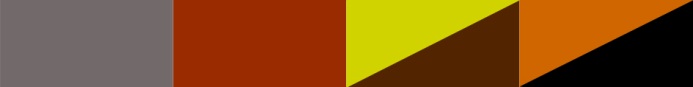 720руб/м2    800руб/м2    880руб/м2  960руб/м22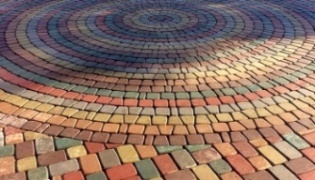 Старый город (ВП) 17х11.5 см/50шт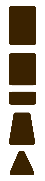 11.5х11.5 см/76шт6х11.5 см/78шт820руб/м2    900руб/м2    980руб/м2  1060руб/м23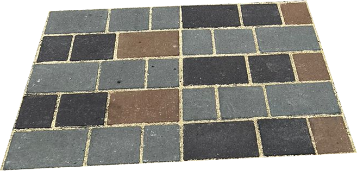 Урика (ВП)22х15 х 6см/30шт15х15 х 6 см/44шт11х15 х 6 см/60шт820руб/м2    900руб/м2    980руб/м2  1060руб/м24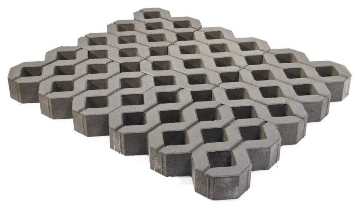 Газонная решетка  (ВП)24,5х37х8см11шт = 1м2820руб/м2    900руб/м2    980руб/м2  1060руб/м25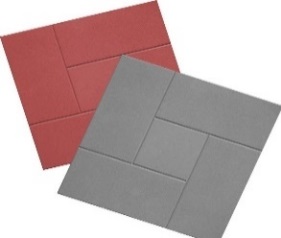 Калифорния (ВП)30х30х7см11шт = 1м2780руб/м2    860руб/м2    940руб/м2  1020руб/м26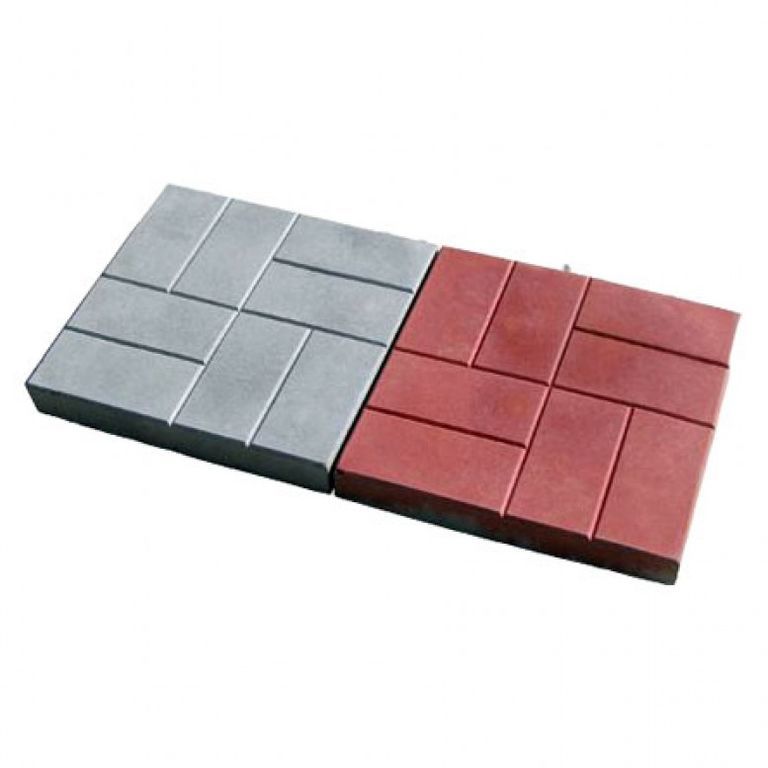 8 камней (ВП)40х40х5см6,2шт = 1м2640руб/м2    720руб/м2    800руб/м2  880руб/м27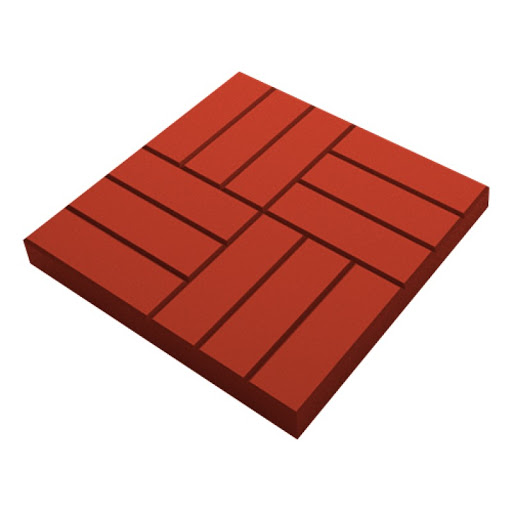 12 камней (ВП)50х50х5см4шт = 1м2640руб/м2    720руб/м2    800руб/м2  880руб/м28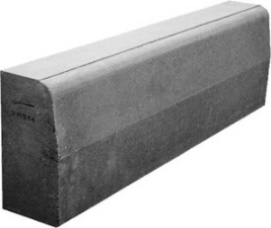 Бордюр дорожный(ВП)100х30х15 см1шт. м./пог.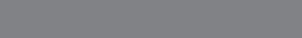 480 руб/мп     9Бордюр магистральный (ВП)100х30х18 см1шт. м./пог.580 руб/мп     10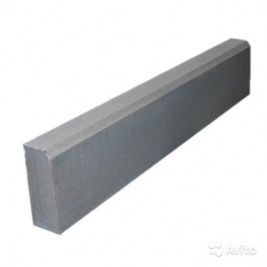  Бордюр  садовый              (ВП)100х20х8см1шт. м./пог.  220руб/мп     300руб/мп     380руб/мп      460руб/мп11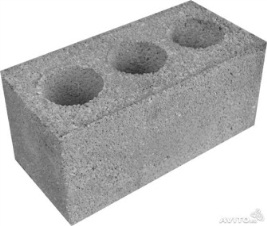 Камень стеновой (ВП)40х20х20см62шт.= 1м36820 руб/м3  , 110 руб/шт 12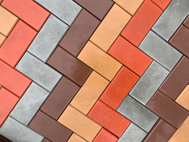 Кирпич тротуарный10х20х4,5см50шт = 1м2920руб/м2   1000руб/м2   1080руб/м2  1160руб/м213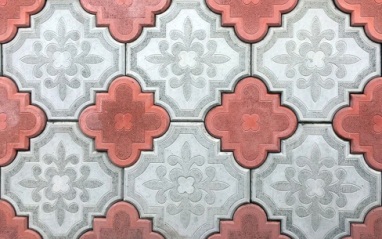 Ромашка29,5х29,5х4,5см               21х21х4,5см11+11шт = 1м2740руб/м2    820руб/м2    900руб/м2  980руб/м214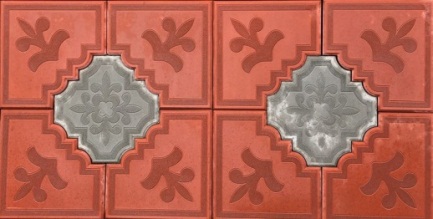 Ромашка кант30х30х4,5см          29,5х29,5х4,5см11+3шт = 1м2760руб/м2    840руб/м2    920руб/м2  1000руб/м215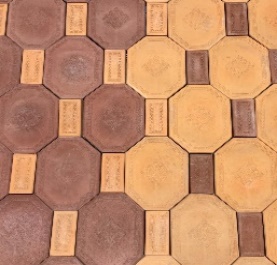 Аллея35х22х4см          19х8х4см12+12шт = 1 м2920руб/м2    1000руб/м2  1080руб/м2  1160руб/м216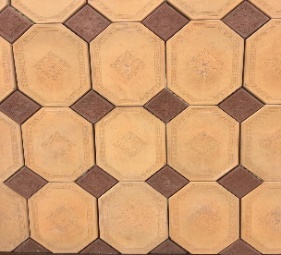 Аллея40х25х4см          10х10х4см10+10шт = 1 м2920руб/м2    1000руб/м2  1080руб/м2  1160руб/м217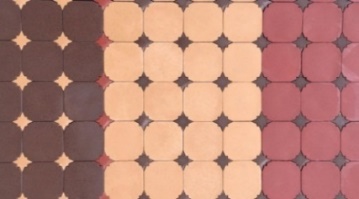 Галакси25х25х4см          12х12х4см16+16шт = 1 м2920руб/м2   1000руб/м2  1080руб/м2  1160руб/м218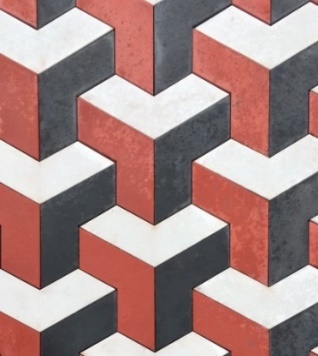 Бумеранг (3D)     48х12х4см             22шт = 1 м2920руб/м2  1000руб/м2    1080руб/м2  1160руб/м219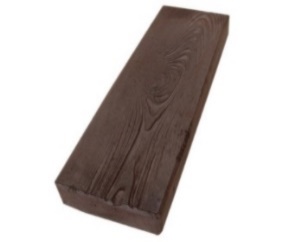 Корабельная доска50х20х4см10шт = 1м2820руб/м2    900руб/м2    980руб/м2  1060руб/м220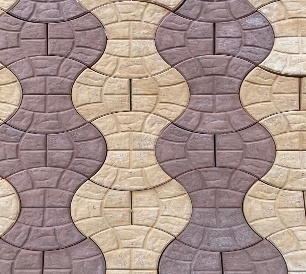 Ракушка27,5х17х4см33шт = 1м2820руб/м2    900руб/м2    980руб/м2  1060руб/м221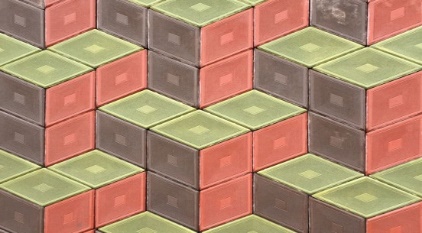 Ромб (3D)33х19х4,5см31шт = 1м2820руб/м2    900руб/м2    980руб/м2  1060руб/м222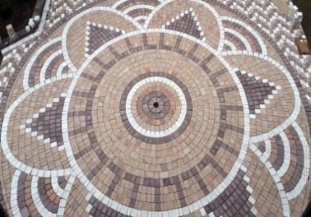 Брук Римский12х18х4,5 см/46шт12х12х4,5 см/ 92шт12х5х4,5 см / 138шт12х5х4,5 см / 90  шт10,5х8х4,5 см/108шт920руб/м2  1000руб/м2    1080руб/м2  1160руб/м223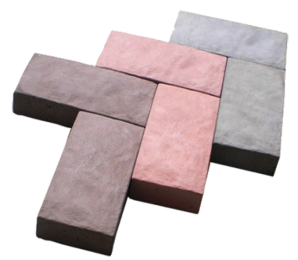 Английский булыжник25х12,5х5,5см32шт = 1м2820руб/м2    900руб/м2    980руб/м2  1060руб/м224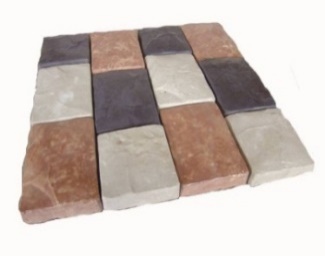 Старый Арбат19,5х14х4см15х14х4см 20+20шт =1м2820руб/м2    900руб/м2    980руб/м2  1060руб/м225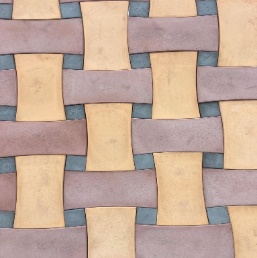 Плетенка37,9х17,8х4,5 см8х8 х4,5 см920руб/м2   1000руб/м2   1080руб/м2  1160руб/м226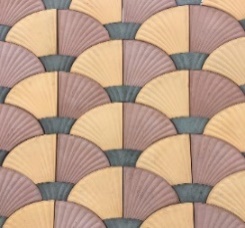 Веер31,6 х24 х4,5см17,3 х11,7 х4,5см920руб/м2  1000руб/м2    1080руб/м2  1160руб/м227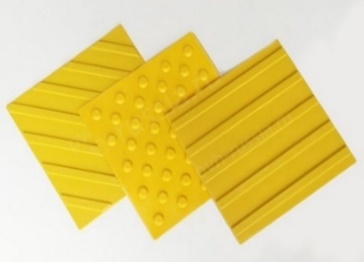 Тактильная30х30х5см11шт = 1м2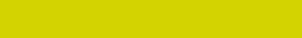 825руб/м2   28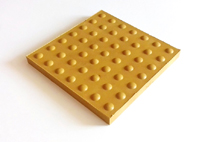 Тактильная конусные рифы50х50х5см4шт = 1м2920руб/м229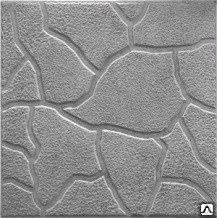 Тучка30х30х3см11шт = 1м2550руб/м2   660руб/м2    715руб/м2  715руб/м230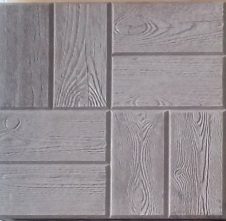 Флорида дерево30х30х3см11шт = 1м2550руб/м2   660руб/м2    715руб/м2  715руб/м231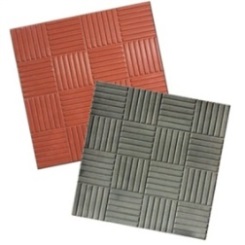 Паркет30х30х3см11шт = 1м2550руб/м2   660руб/м2    715руб/м2  715руб/м232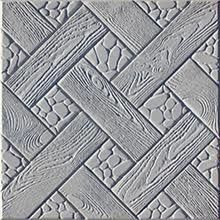 Ялта 30х30х3см11шт = 1м2550руб/м2   660руб/м2    715руб/м2  715руб/м233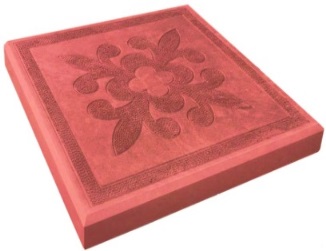 Краковский квадрат             30х30х3см11шт = 1м2550руб/м2   660руб/м2    715руб/м2  715руб/м234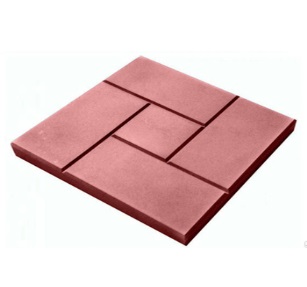 Калифорния30х30х3см11шт = 1м2550руб/м2   660руб/м2    715руб/м2  715руб/м235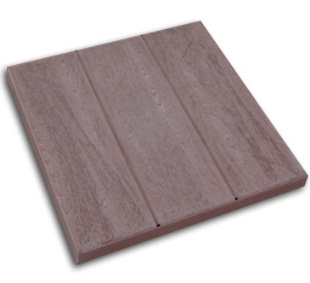 Три доски - 330х30х3см11шт = 1м2550руб/м2   660руб/м2    715руб/м2  715руб/м236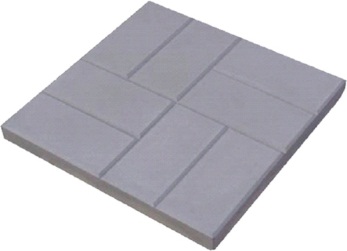 8 кирпичей40х40х4см6,2шт = 1м2740руб/м2    820руб/м2    900руб/м2  980руб/м237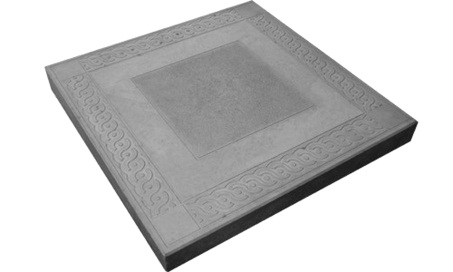 Восток40х40х5см6,2шт = 1м2740руб/м2    820руб/м2    900руб/м2  980руб/м238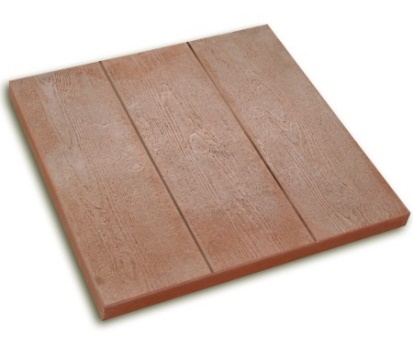 Три доски - 550х50х5см4шт = 1м2780руб/м2    860руб/м2    940руб/м2  1020руб/м239Восток50х50х6см4шт = 1м2780руб/м2    860руб/м2    940руб/м2  1020руб/м240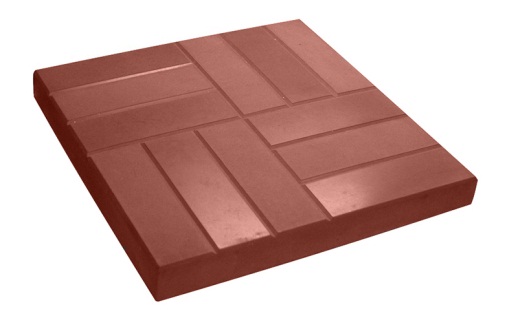 12 кирпичей50х50х5см4шт = 1м2780руб/м2    860руб/м2    940руб/м2  1020руб/м241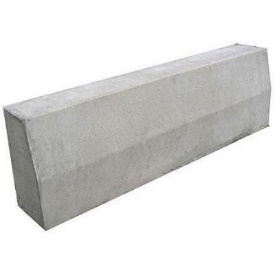 Бордюр вибролитой100х30х15 см1шт. м./пог.480руб/мп       540руб/мп      600руб/мп       660руб/мп42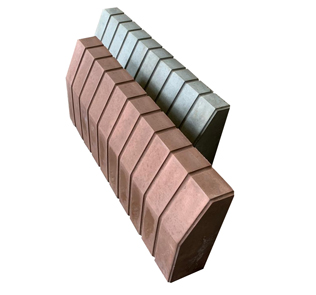 Бордюр садовый50х20х7 см2шт. м./пог.160руб/шт.      240руб/шт.      320руб/шт.       400руб/шт.43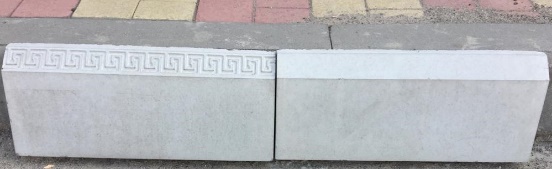     Бордюр садовый50х20х5 см2шт. м./пог.140руб/шт.       220руб/шт.      300руб/шт.       380руб/шт.44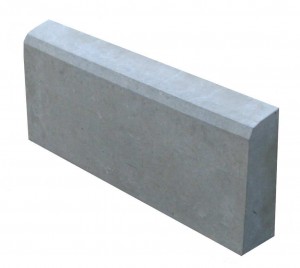 Бордюр садовый50х21х7см2шт. м./пог.150руб/шт.       230руб/шт.      310руб/шт.       390руб/шт.45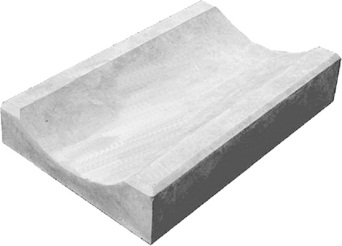 Водосток35х25х8см3 шт. м/пог.200руб/шт    280руб/шт    360руб/шт  440руб/шт46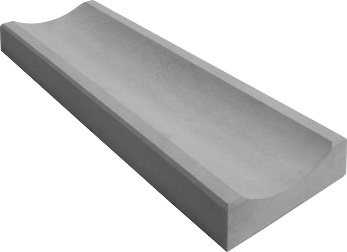 Водосток50х16х5см2 шт. м/пог.150руб/шт.       230руб/шт.      310руб/шт.       390руб/шт.47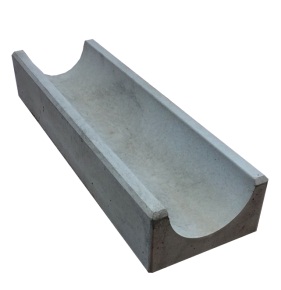 Водосток глубокий50х16х8см2 шт. м/пог.200руб/шт    280руб/шт    360руб/шт  440руб/шт48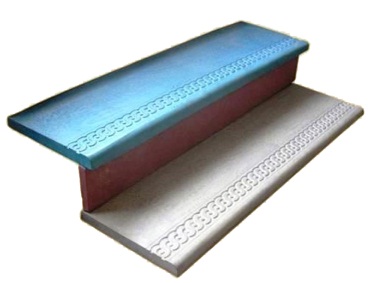 Ступени   118х33,5х3,5см900руб/шт    980руб/шт    1060руб/шт  1140руб/шт49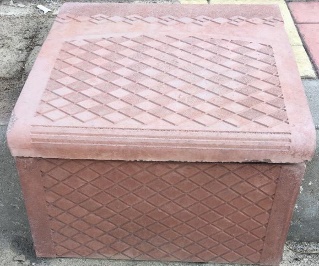             Ступени30 х30 х4 см30 х15 х4 см      250руб/шт    330руб/шт    410руб/шт     490руб/шт50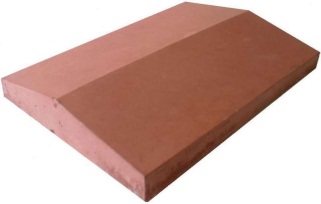 Парапет39х35х7см200руб/шт    280руб/шт    360руб/шт  440руб/шт51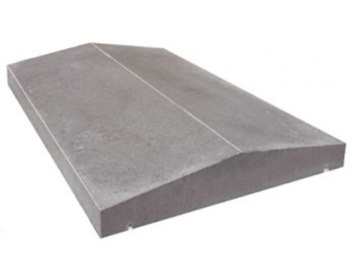 Парапет39х27х5см180руб/шт       260руб/шт      340руб/шт       420руб/шт52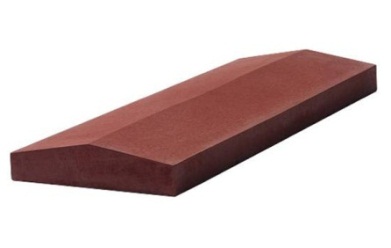 Парапет50х18х4см180руб/шт       260руб/шт      340руб/шт       420руб/шт53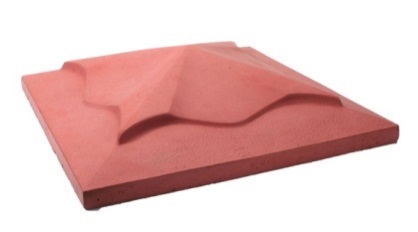 Оголовник фигурный45х45х10см300руб/шт       380руб/шт      460руб/шт       540руб/шт54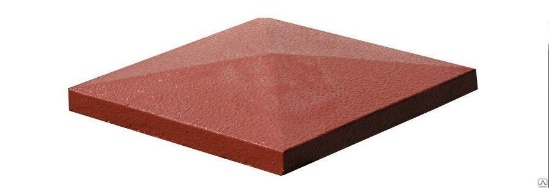 Оголовник прямой40х40х7см260руб/шт       340руб/шт      420руб/шт       500руб/шт55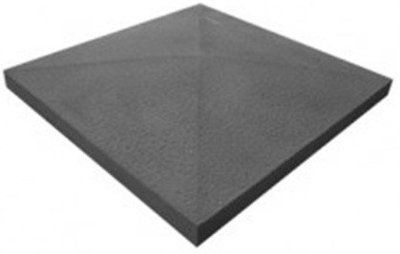 Оголовник50х50х8см300руб/шт       380руб/шт      460руб/шт       540руб/шт56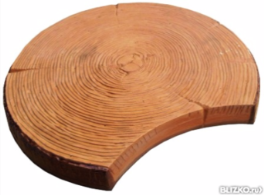 Спил дерева52х60х6 см200руб/шт      280руб/шт      360руб/шт      360руб/шт57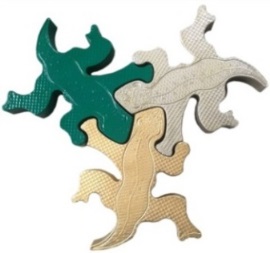 Ящерица40х33х5см150руб/шт.       230руб/шт.      310руб/шт.       390руб/шт.58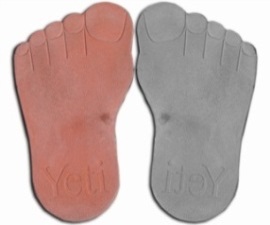 След великана54х30х5см160руб/шт.      240руб/шт.      320руб/шт.       400руб/шт.59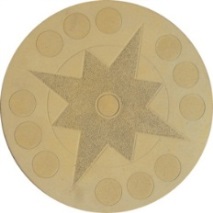 Круг декоративныйd-50см160руб/шт    240руб/шт    320руб/шт  400руб/шт60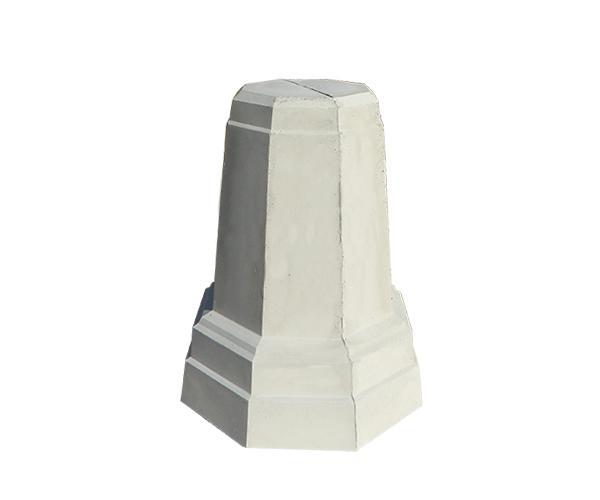 Столбик парковочныйd-57смh-70cm               1000руб/шт                    1200руб/шт    61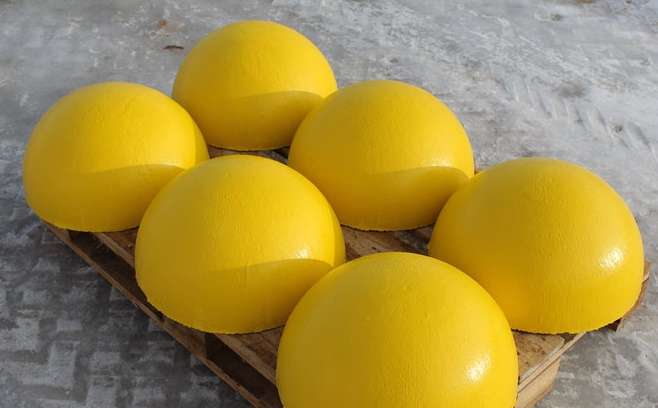 Полусфера парковочная d-60смh-30cm              900руб/шт                    1100руб/шт    62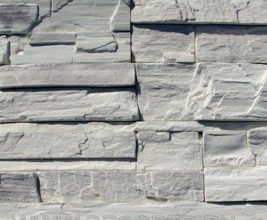 Дикий камень  сланец48х19х3см10шт = 1м2740руб/м2    820руб/м2    900руб/м2  980руб/м263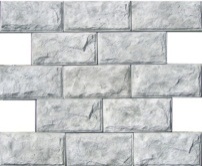 Франция элит (облицовочная)30х15х2см22шт = 1м2740руб/м2    820руб/м2    900руб/м2  980руб/м264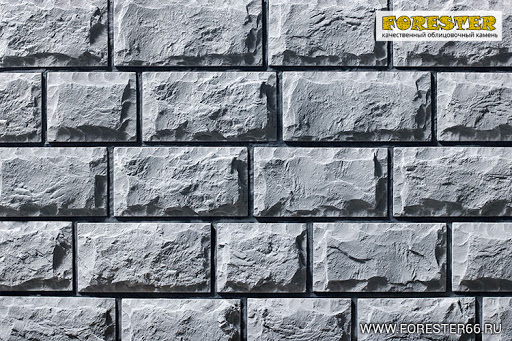 Ростовский камень19 x 19 х 3,5 см 39 x 19 х 3,5 см13шт = 1м2740руб/м2    820руб/м2    900руб/м2  980руб/м265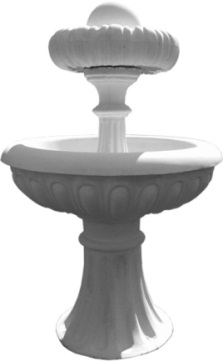 Вазон фонтанh-130см            d-70см8000руб/шт    8600руб/шт    9200руб/шт  9800руб/шт66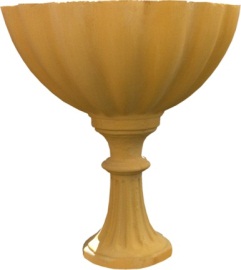 Вазон малый h-65см        d-45см4000руб/шт    4600руб/шт    5200руб/шт  5800руб/шт67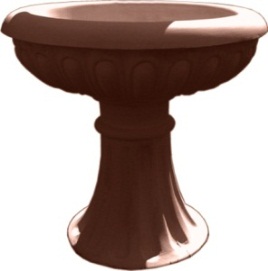 Вазон среднийh-90см               d-70см5000руб/шт    5600руб/шт    6200руб/шт  6800руб/шт68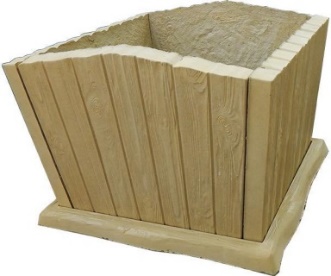 Цветник-1h-53см       а-70см                              b-70см4000руб/шт    4800руб/шт    4800руб/шт  4800руб/шт69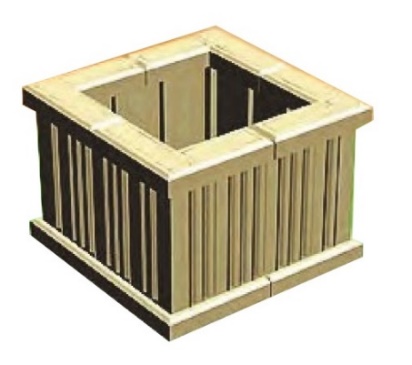 Цветникh-45см       4000руб/шт    4800руб/шт    4800руб/шт  4800руб/шт70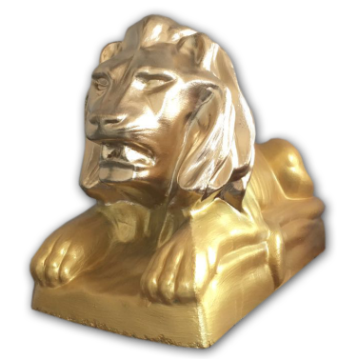 Лев27х67х47 смОт 3 000 руб/шт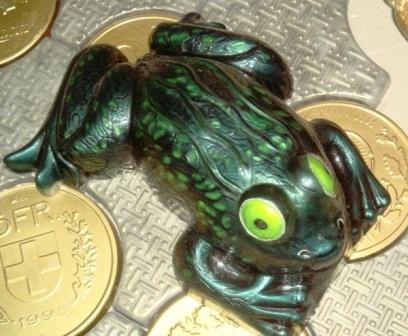 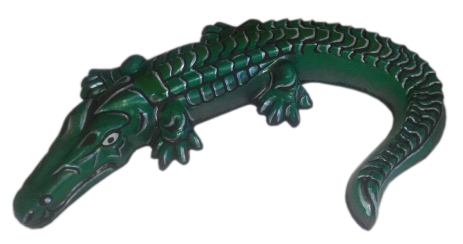 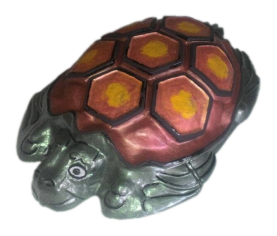 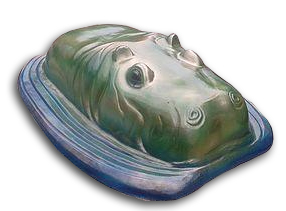 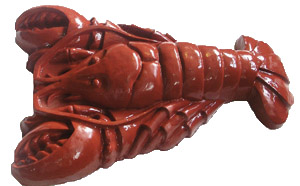 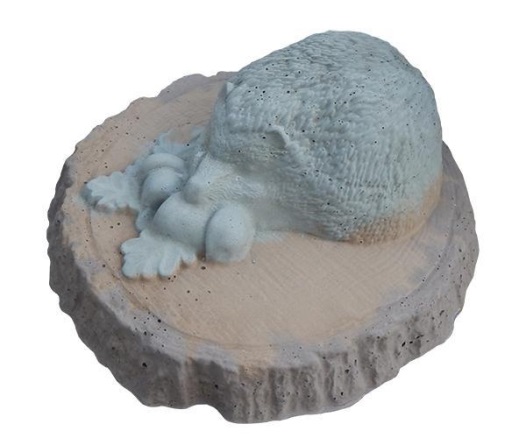 Лягушка, крокодил, черепаха, гиппопотам, ракЛягушка, крокодил, черепаха, гиппопотам, ракЛягушка, крокодил, черепаха, гиппопотам, ракЛягушка, крокодил, черепаха, гиппопотам, ракот 600 руб/шт.от 600 руб/шт.от 600 руб/шт.от 600 руб/шт.